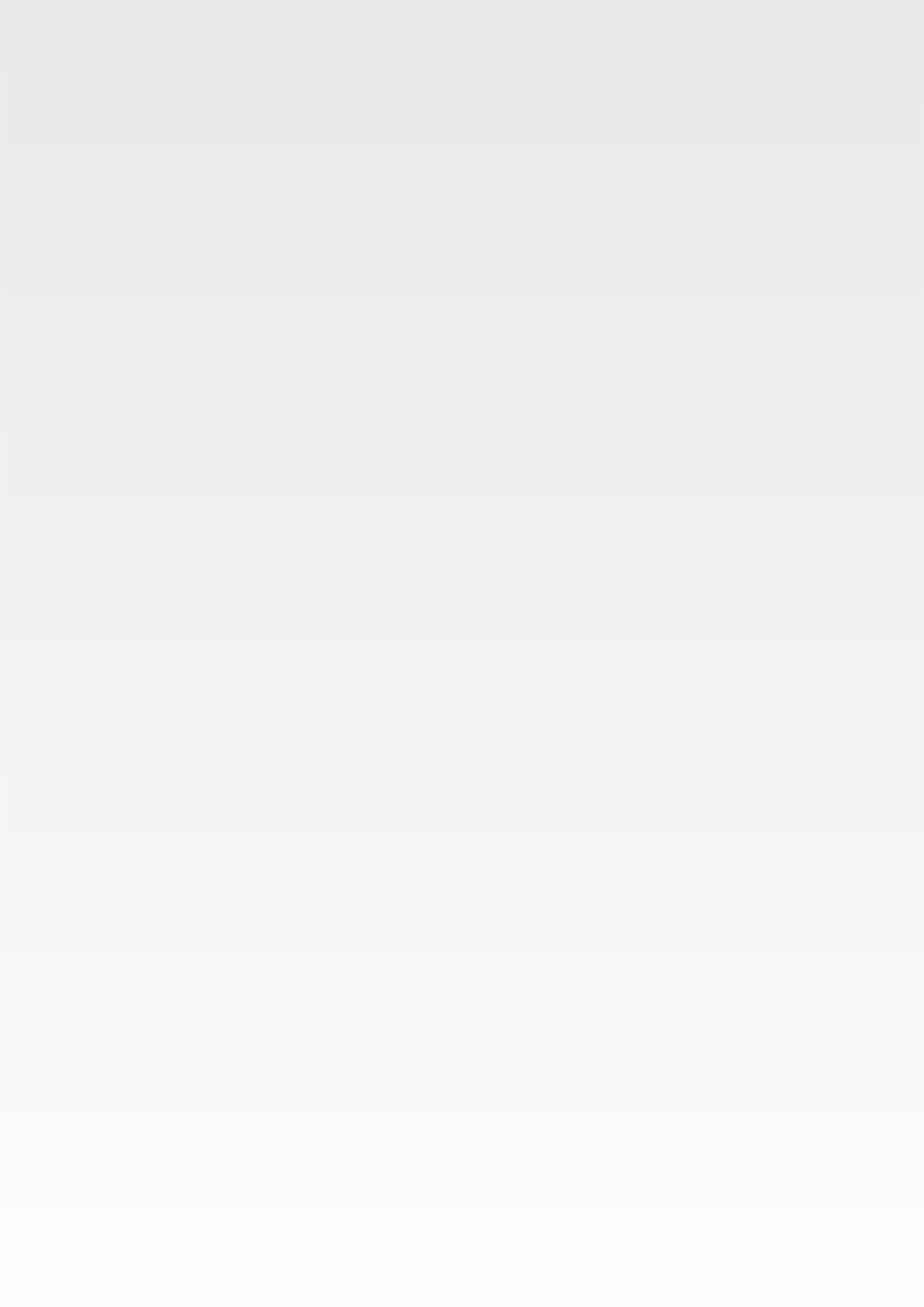 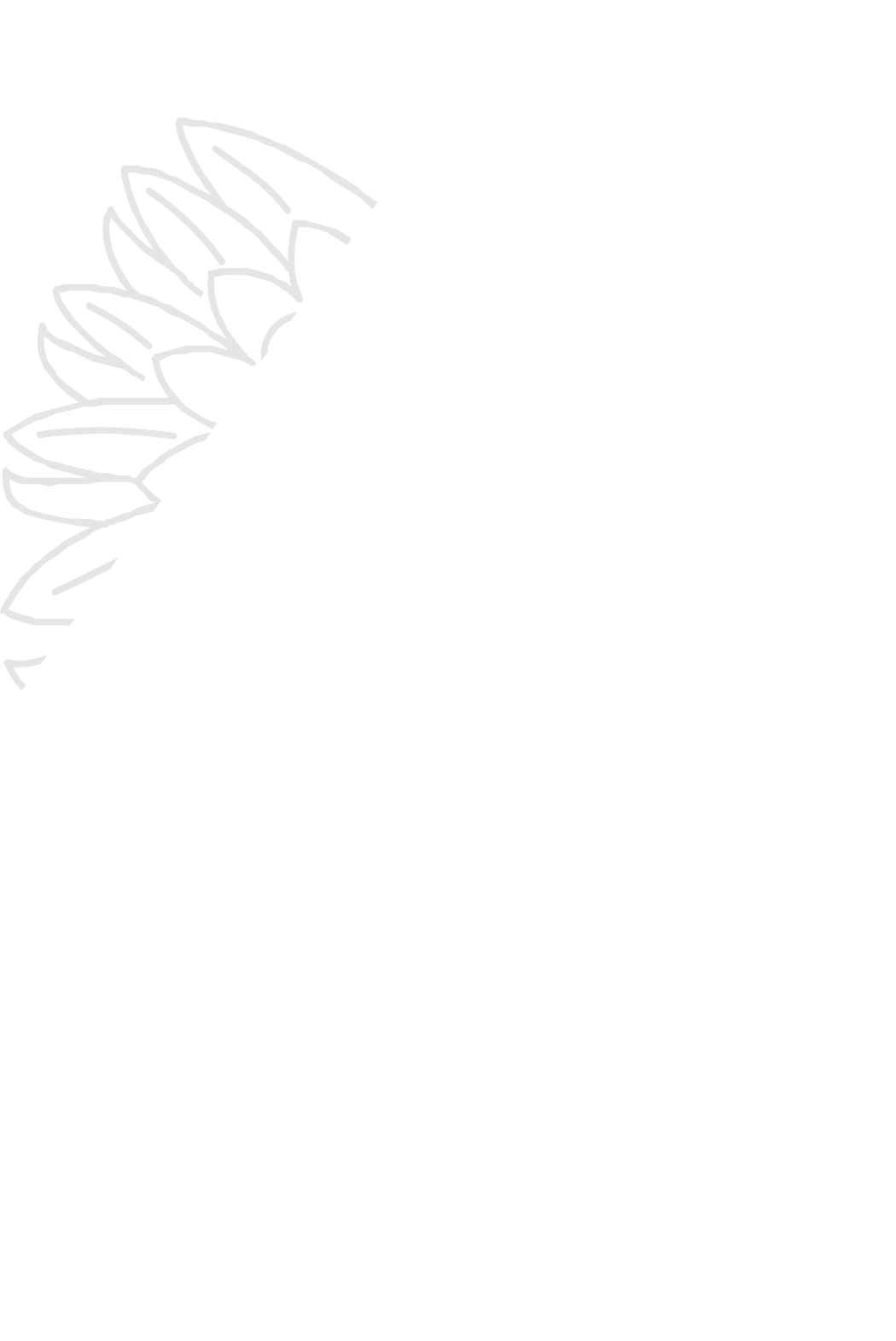 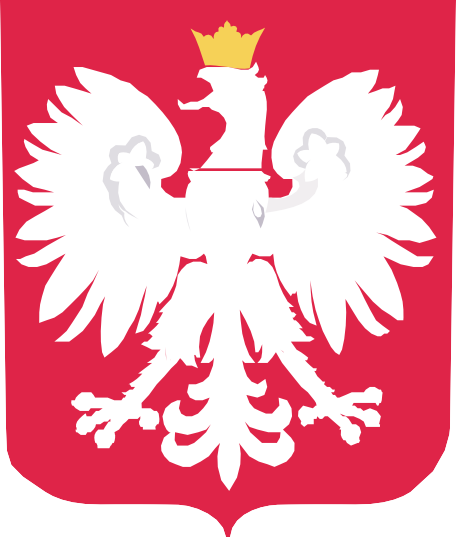 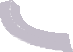 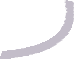 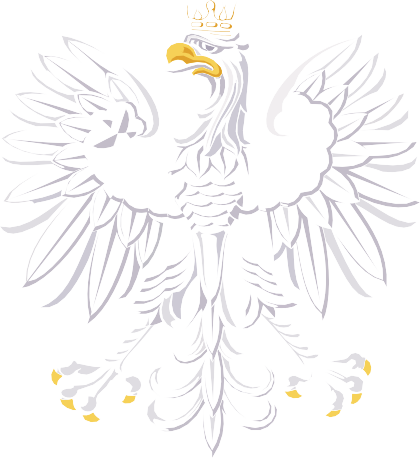 DOFINANSOWANOZE ŚRODKÓWPAŃSTWOWEGOFUNDUSZU REHABILITACJI OSÓB NIEPEŁNOSPRAWNYCHXVII Międzynarodowe Biennale Sztuk Plastycznych Osób NiepełnosprawnychDOFINANSOWANIE43 410,00 złCAŁKOWITA WARTOŚĆ48 435,00 zł